Мартиросян Татевик ЛевоновнаЛичные данные: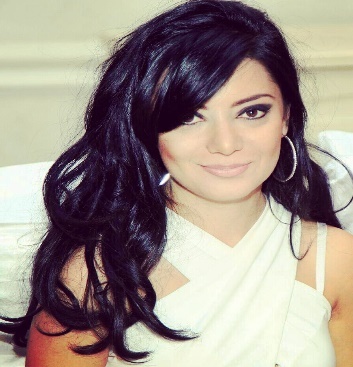 Дата рождения: 01.12.1988Семейное положение: замужемПол: женскийКонтактные данные:Адрес:Республика Армении, г.Ереван, Нансена 17, кв.53Тел.: (+374)91,94 - 30 54 28, (+374)94-30-54-28E-mail:tatevik-martirosyan@mail.ru              tatevik.martirosyan@rau.amОбразование:Среднее образование1995-2003 школа № 62, Республика Армении,г. Ереван2003-2005школа № 134, Республика Армении,  г. ЕреванВысшее образование2005-2008г.Московский государственный университет экономики,                                                                    Статистики и информатики –МЭСИ                                                                     (Ереванский фириал)                                                                    Юридичесдкий факультет2009-2011г.Российско-Армянский (Славянский) Университет                                                                   Юридический факультет, бакалавриат2011-2013 г.Российско-Армянский (Славянский) Университет                                                                    Институт права и политики, кафедра гражданского права                               и гражданско-процессуального право,                                                                       магистратура (с отличаем).Специализация: гражданское право, коммерческое право,                                                                                                  предпринимательское право.С 2017г. до 2021 г. Соискание академической степени кандидата юридических наук (12.00.03 ш.) Стажировка:2011–Адвокатскаяконтора“Консиглери” 2011– Административный суд РА.2021- Нотариальная палата РАОпыт работы:2007 -2009 г.“Эконом связь”  международных телефонных звонков Должность – оператор2.2013–2018 г.	Российско-Армянский (Славянский) Университет, Институт Права и ПолитикиДолжность–помощник заведующего кафедрой гражданского право и гражданско-процессуального права.3.2014 г.–по сей деньРоссийско-Армянский (Славянский) Университет, Институт Права и ПолитикиДолжность–преподаватель кафедры гражданского права и гражданско-процессуального права. Преподаваемые дисциплины: гражданское право РФ, трудовое право РА и РФ, семейное право РА и РФ.4. 2016 г.Адвокатская контора “Law Lawer s”Должность – помощник адвоката.ООО “Сос Системс”Должность–юрист.5.2018 г. с ноября по  февраля2019 г.ЗАО “Южно-Кавказская железная дорога”Должность–юрисконсульт юридической службы.6. 2019 г. с февраля по августМэрия города Ереван,аппарат по управлению недвижимостью города Ереван.Должность–помощник управляющего.7. 2019 г. – 2020 октябрьООО “Мультипак” Должность –юрист8. С 2021 г. по сей день Российско-Армянский (Славянский) Университет, Институт Права и ПолитикиДолжность–старший менеджер кафедры гражданского право и гражданско-процессуального права.Участие в конференциях:”Internationalhumanitarian law: problems and perspectives of development”“Актуальные исследования проблем осуществления авторских прав: теория и практика”Обсуждение проекта закона “О высшем образовании РА”“Проблемы совершенствования трудового законодательства РА”10-ая, 11-ая 13-ая, 15-ая  годичная научная конференция РАУ.Тренинг профессора берлинского университета Ральфа Книпера: “Преподавание гражданского права”. IX Международный молодежный форум: “Академическая весна 2021 г.”Всероссийская научно-практическая конференция: “Актуальные проблемы гражданского права и процесса”Знание языков:- Армянский(отлично)- Русский (отлично)- Английский(хорошо)- Италянский (разговорный)Основные публикации:“Коллективное управление авторскими правами”. “Правовое регулирование трансплантации человеческих органов”.“Незарегистрированные браки. Правовая неопределенность и практические проблемы”.|“Problemsof Unregistered Employment”.“Проблемы совершенствования трудового законодательства РА и РФ”. “Гражданско-правовое регулирование органов и тканей человека, как объектовправа собственности”.“История возникновения и правовое регулирование органного донорства”.“Оказание медицинских услуг в сфере трансплантологии”.“Гражданско-правовое регулирование прижизненного донорства”.Повышение квалификации:Курсы по информационным технологиям.Effective communication (UNHCR).Moodle.Программа “HELPS” для юристов и преподавателей.Ուսուցման և ուսումնառության արդյունավետ մեթոդները.Знание компьютерных программ:Windows XP, Microsoft Office (Word, Excel, Access, Power Point, Outlook), Femida, Moodle, El-pass.Личные качества:   Дружелюбность, ответственность, оперативность, умение работать в коллективе, самостоятельность, пунктуальность, умение находить альтернативные решения в конфликтных ситуациях, организаторские способности.     Трудности – это часть нашей повседневной жизни, но это не должно быть помехой для нашего личного роста и профессионального развития.Интересы:Книги, спорт, медицина, рисование, танцы, коллекции и т.д.